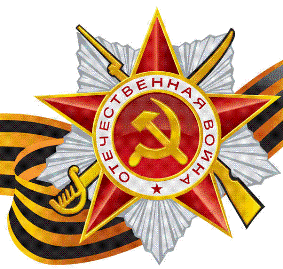 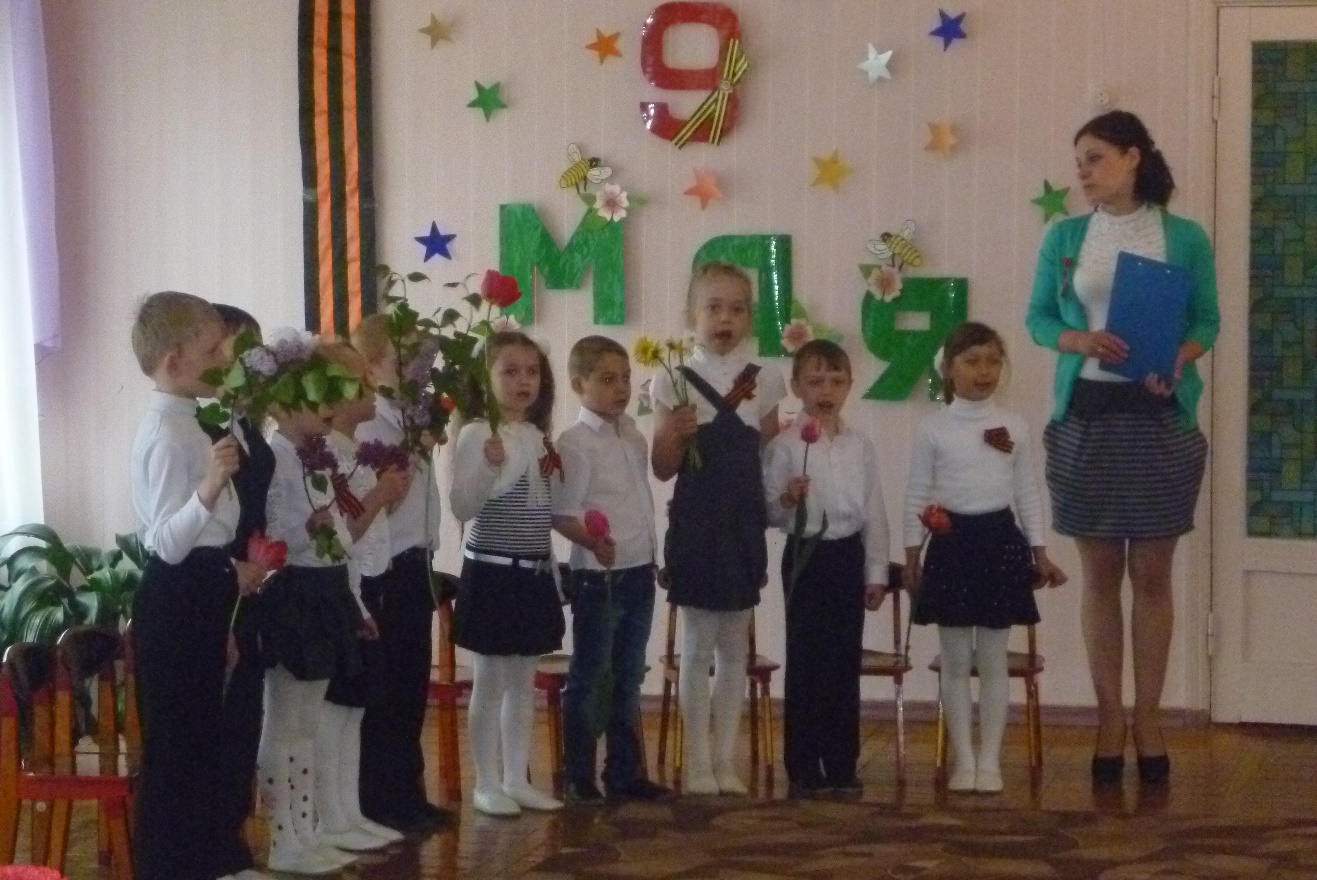 Гремит салют, гремит салют,Как в том военном сорок пятом,И в этот день цветы несутПогибшим на войне солдатам!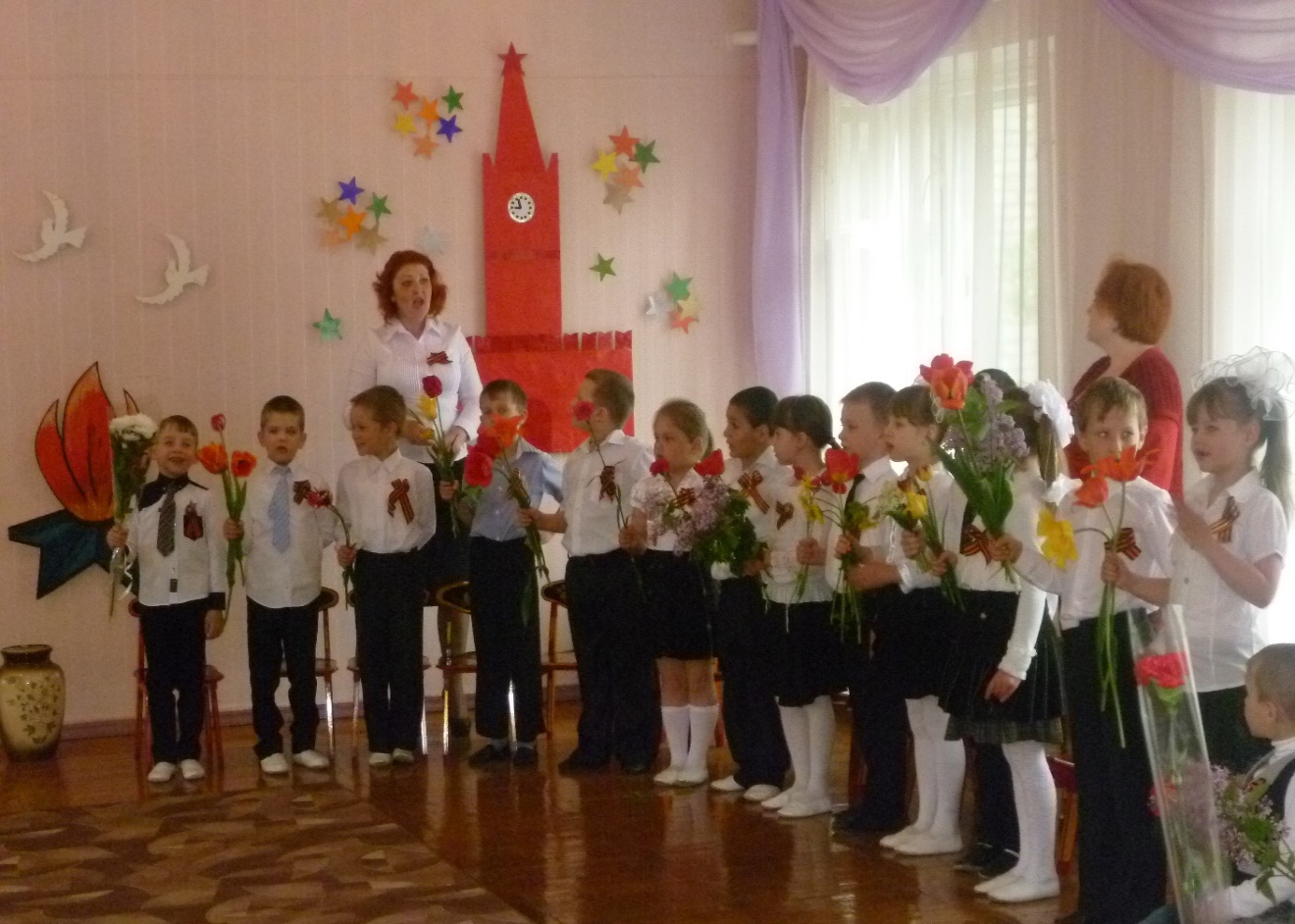 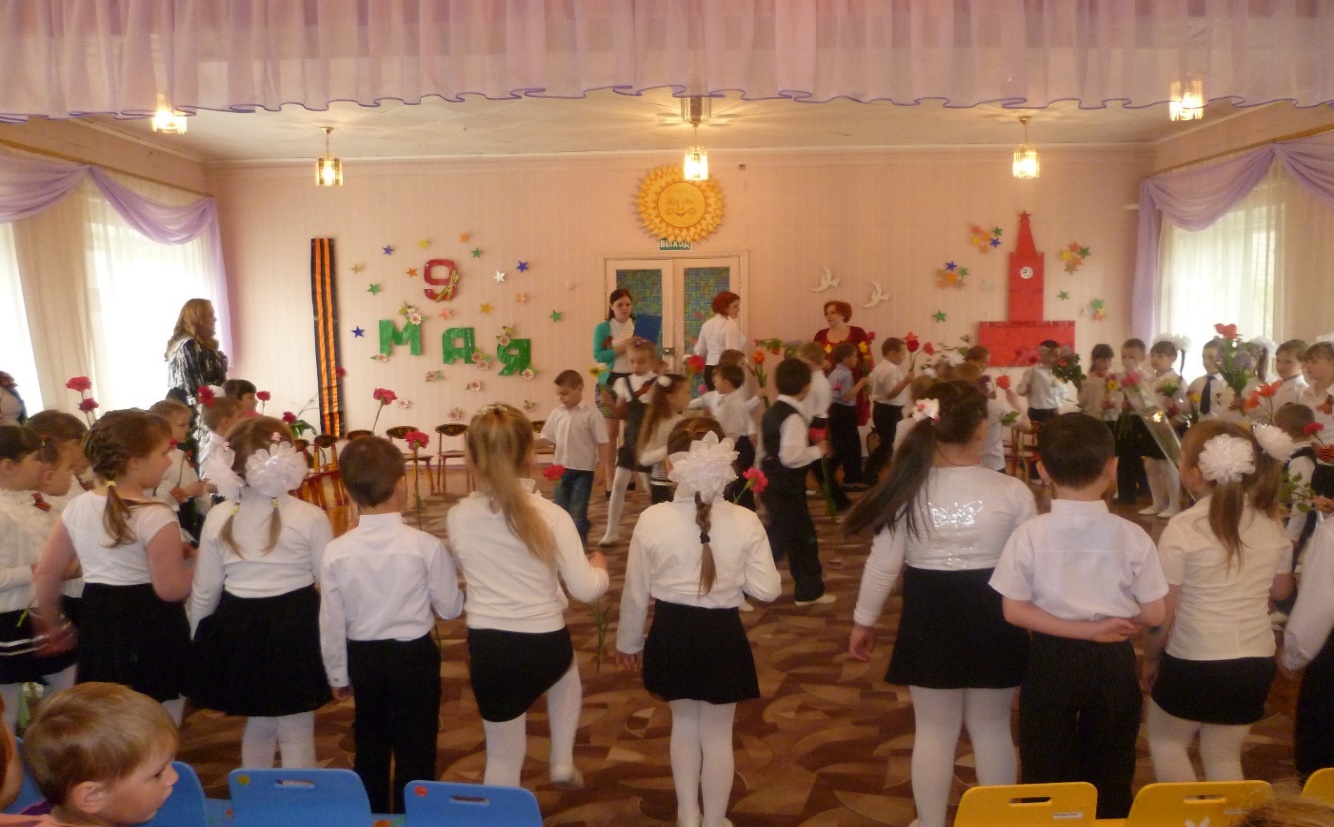 Мы пока что дошколята,А шагаем, как солдаты.Будем в армии служить,Будем Родину хранить.Чтобы было нам всегдаХорошо на свете жить!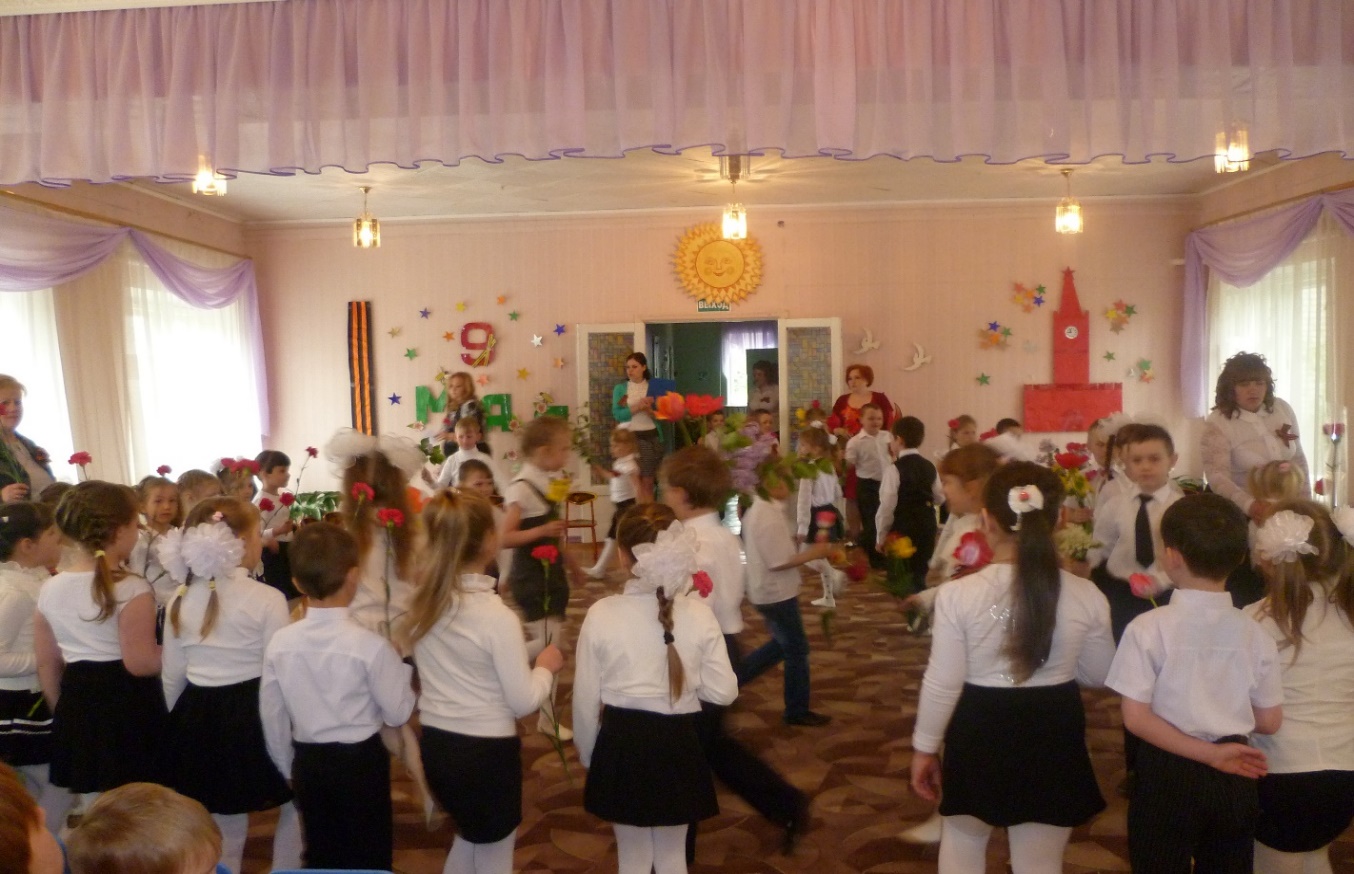 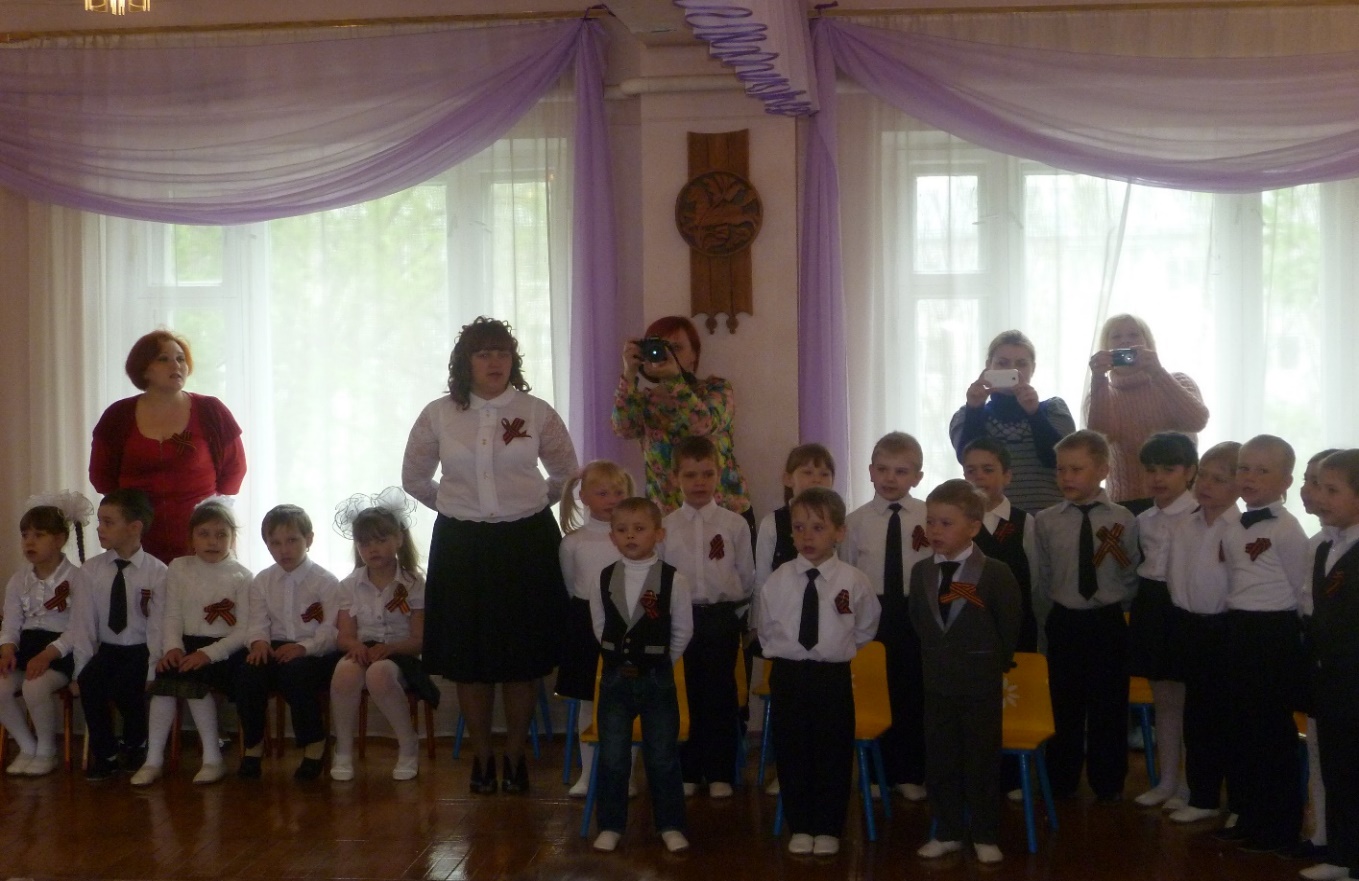 Хотим скорее подрасти,Чтоб стать в солдатский стройИ званье гордое носить-«Российский рядовой»Мы пока лишь дошколята.Но настанет день и час,Когда станем мы солдатами,Чтобы мир сберечь для вас.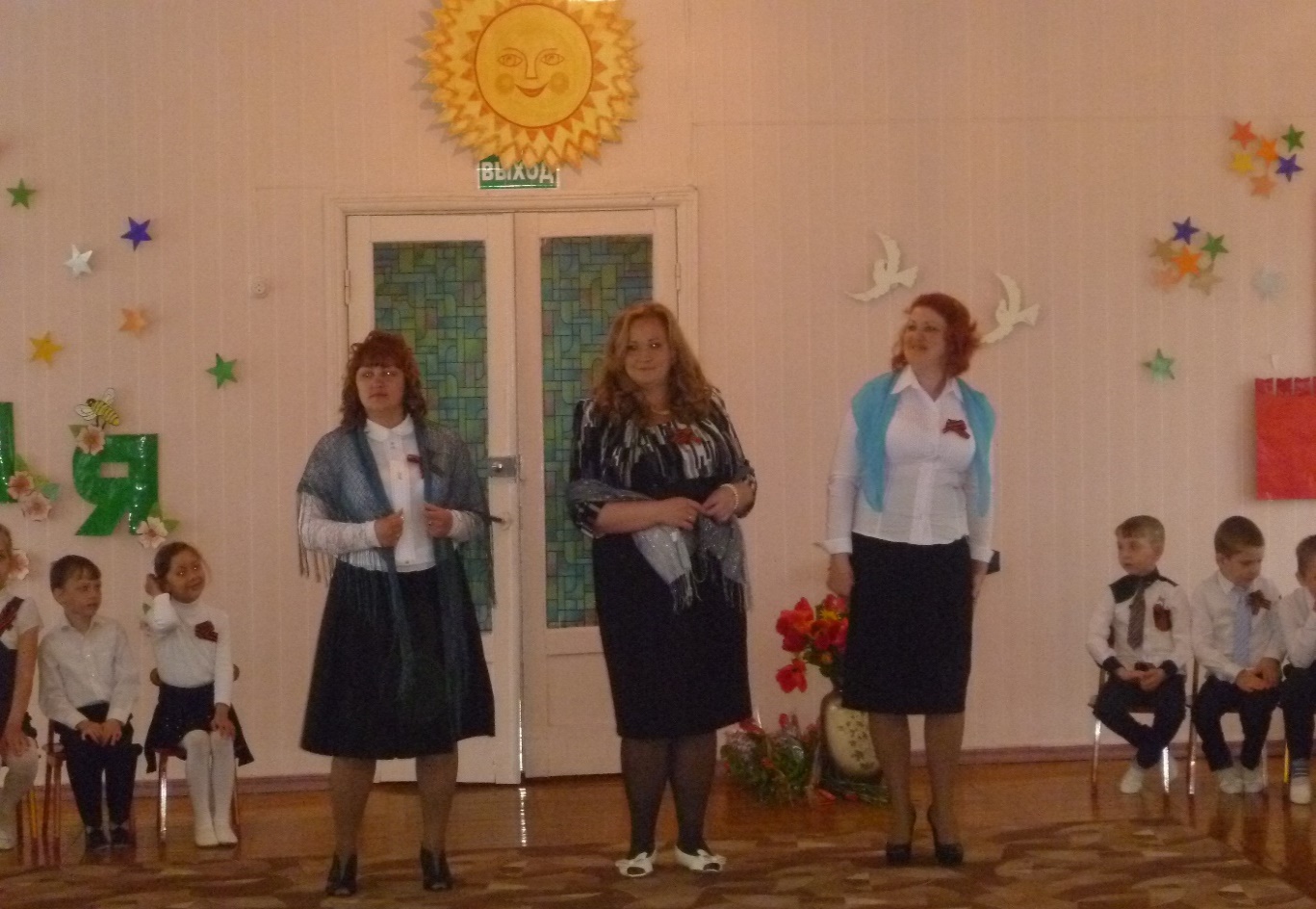 «Синенький скромный платочек.Падал с опущенных плечты провожала и обещалаСиний платочек сберечь…»Поют педагоги:Тепикина О.В.Колотилина А.В.Ляшенко В.С.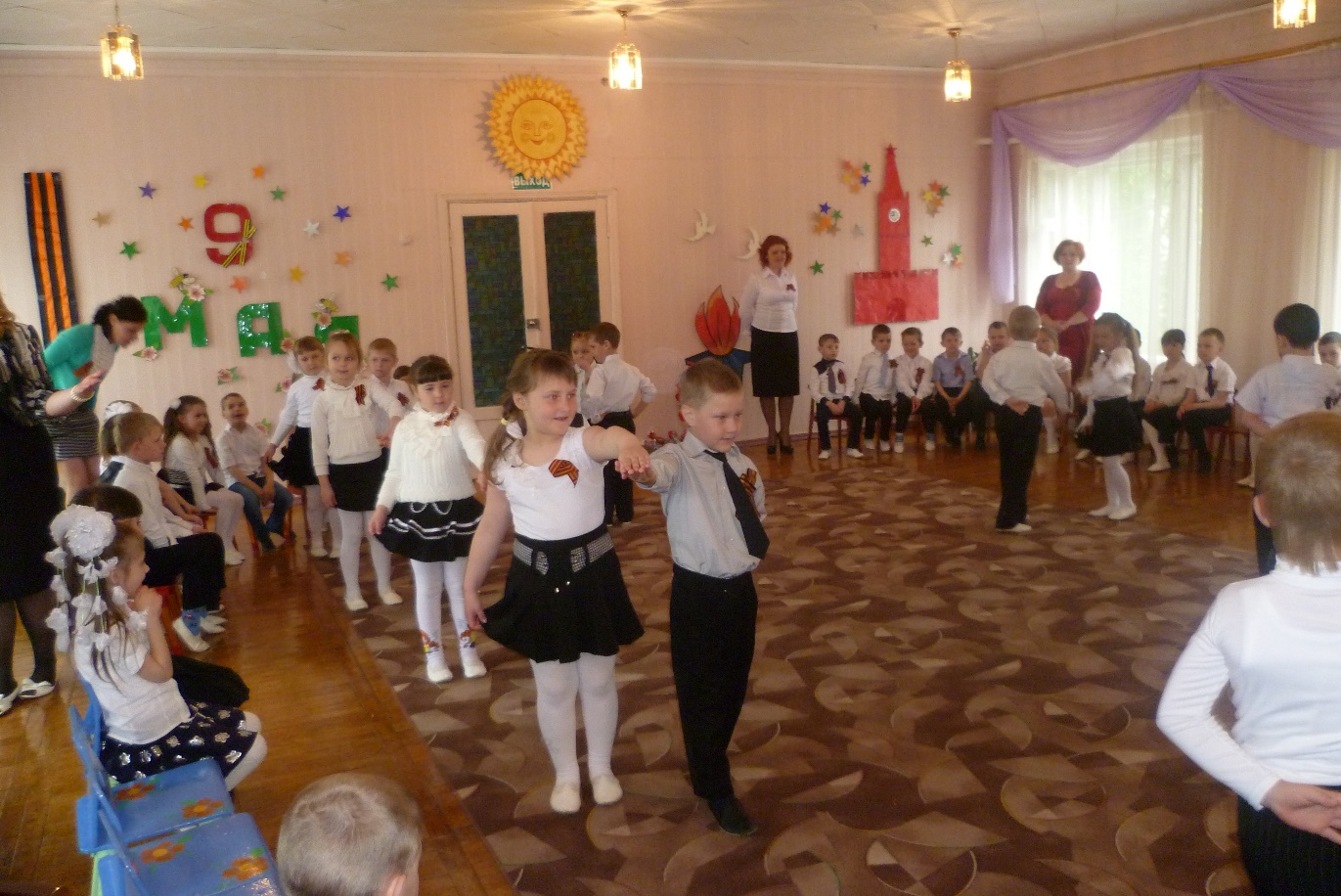 Мы веселье продолжаем-Всех на танец преглашаем!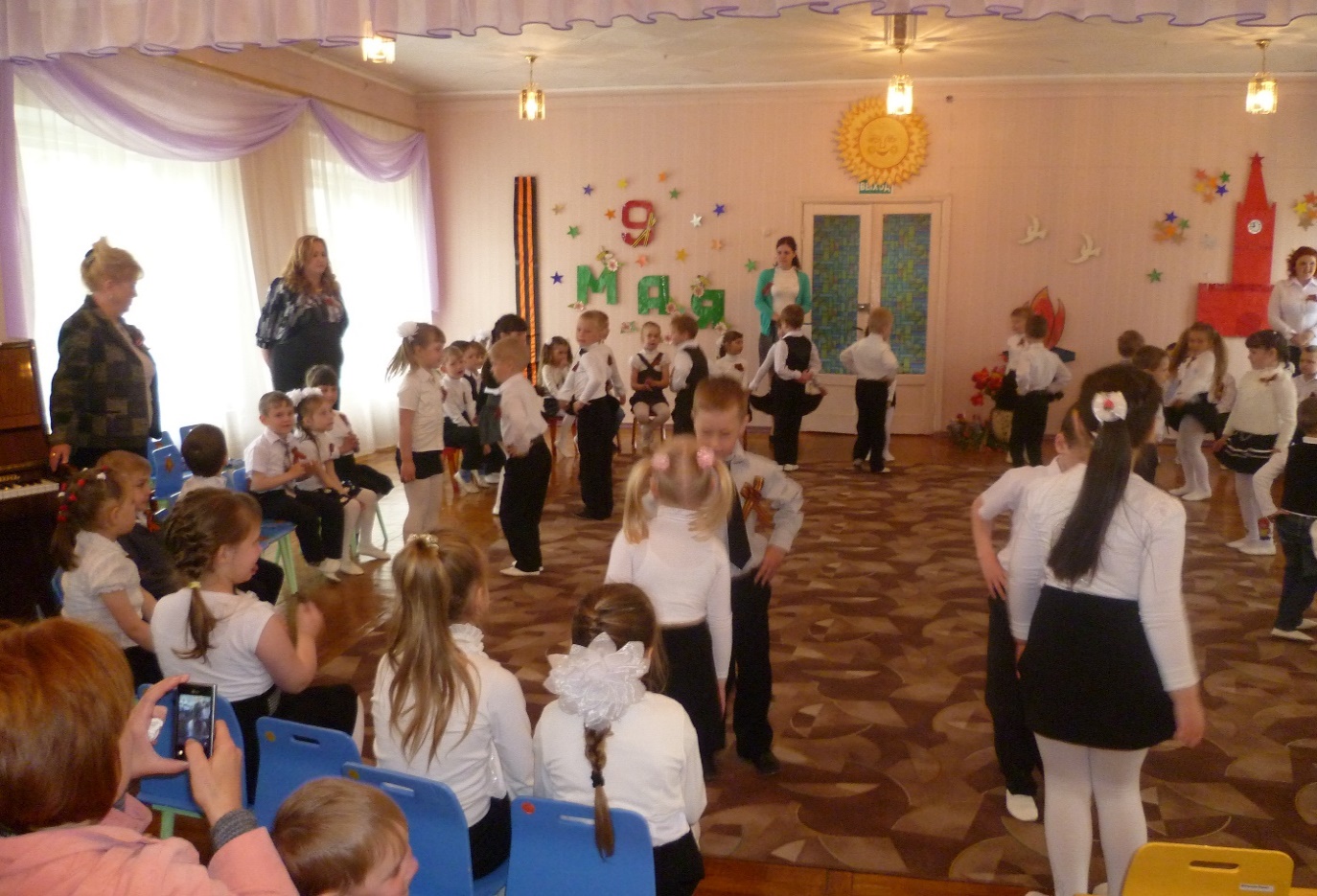 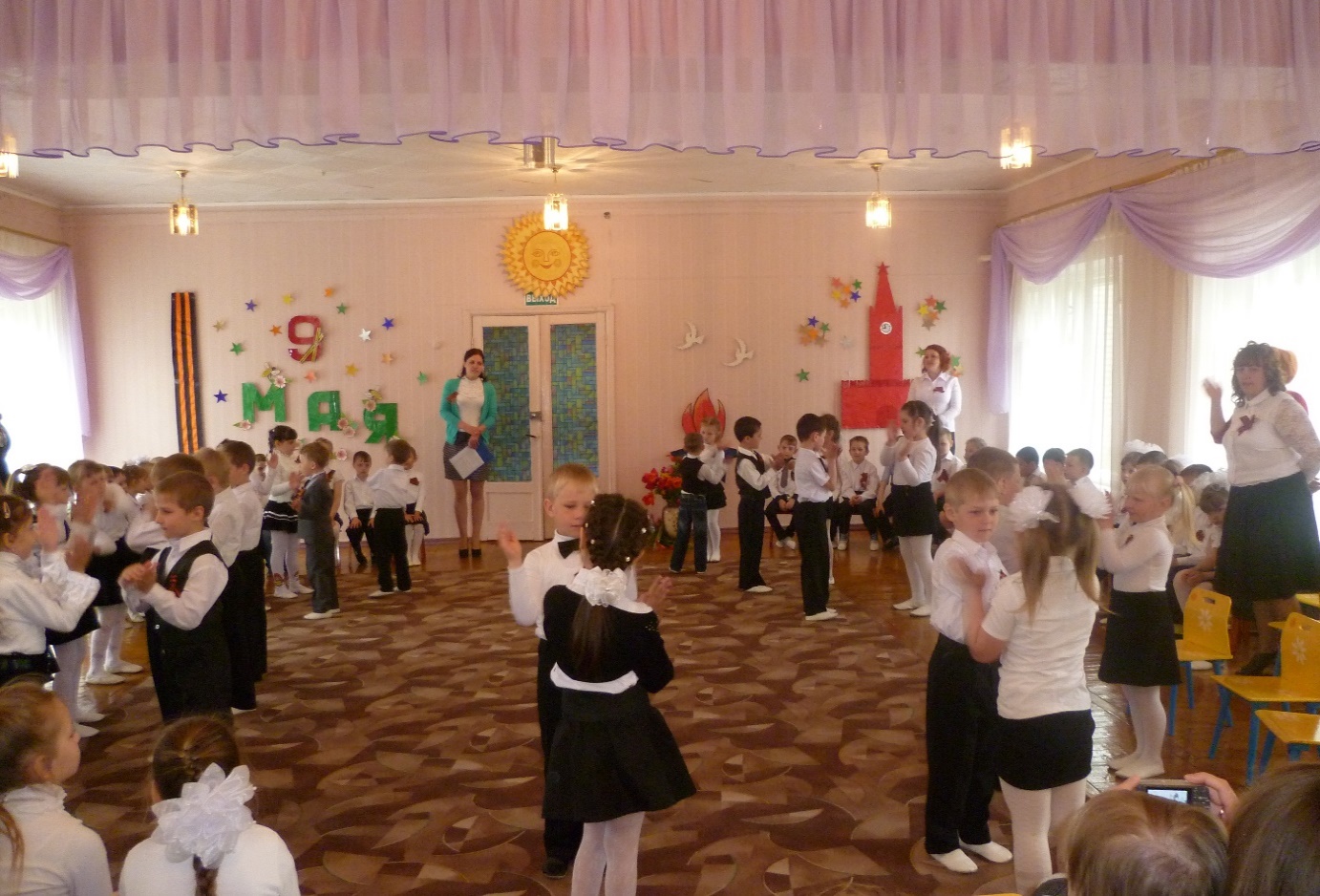 Хотим под мирным небом жить,И радоваться и дружить,Хотим, чтоб всюду на планетеВойны совсем не знали дети!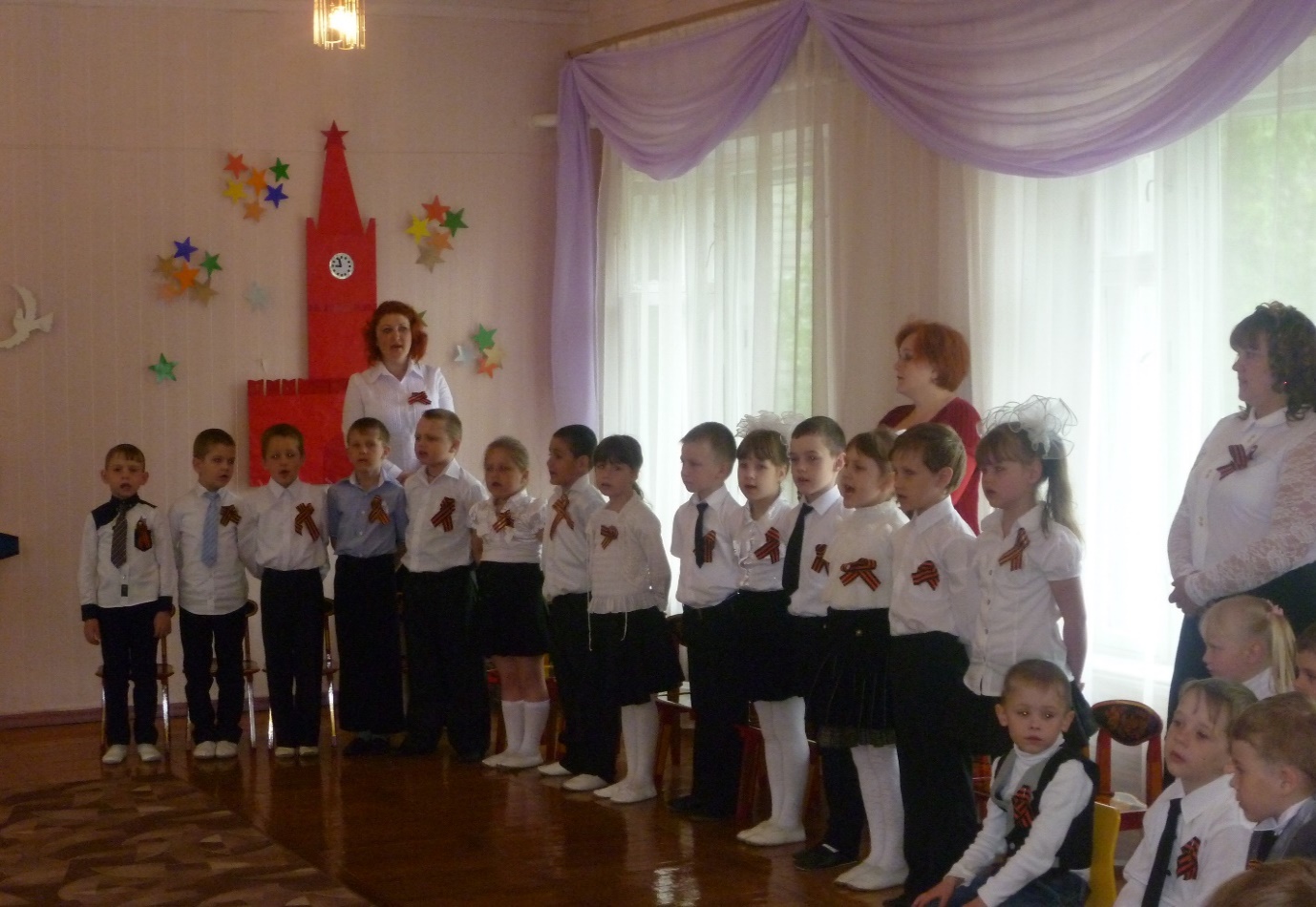 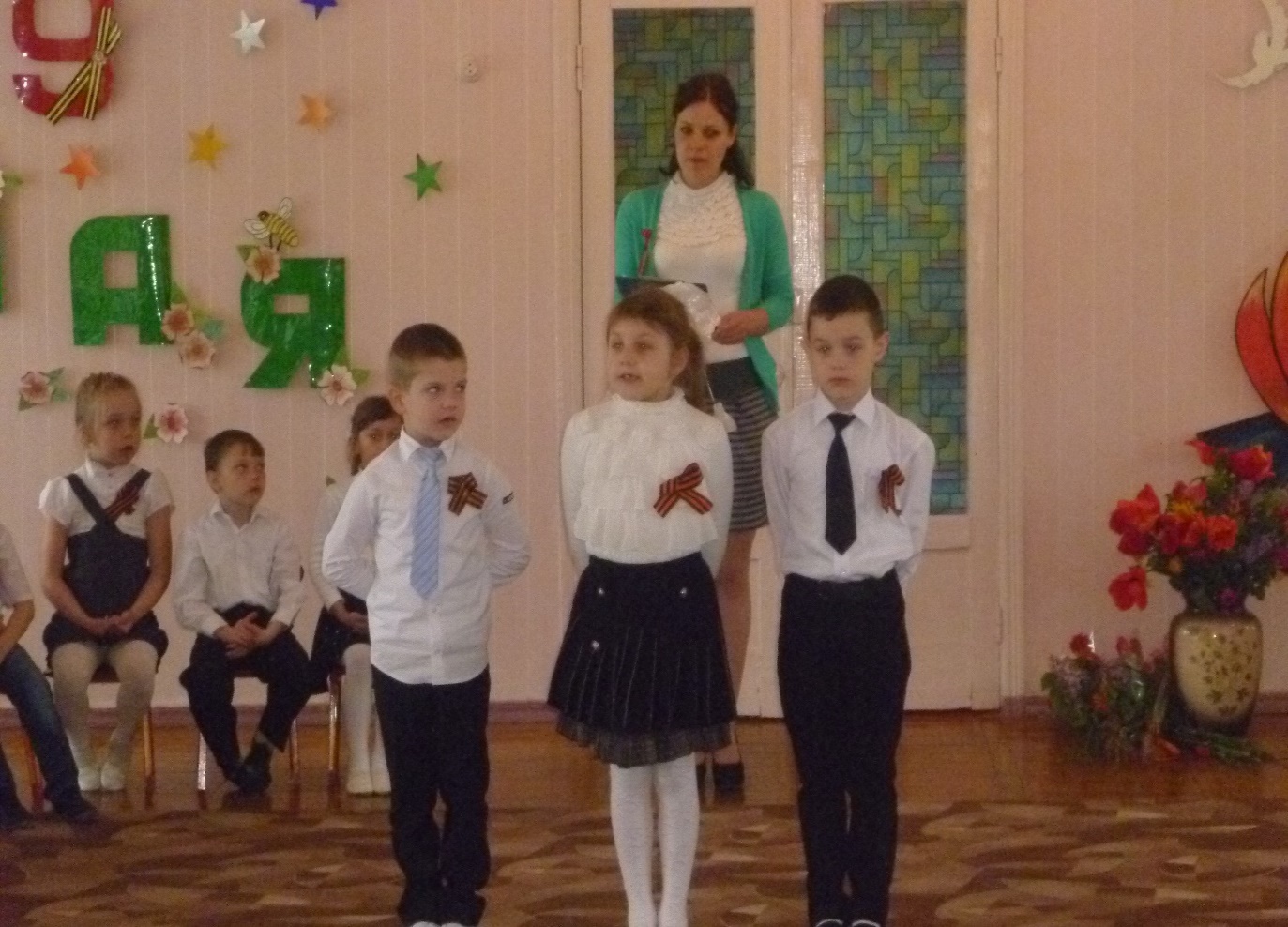 Служат в армии солдаты-Подражают им ребята.Мы немного подрастем,Тоже в армии пойдем.Потому, совсем недаромЛюди всюду говорят:«Самый сильный, справедливый,Мирный человек – солдат».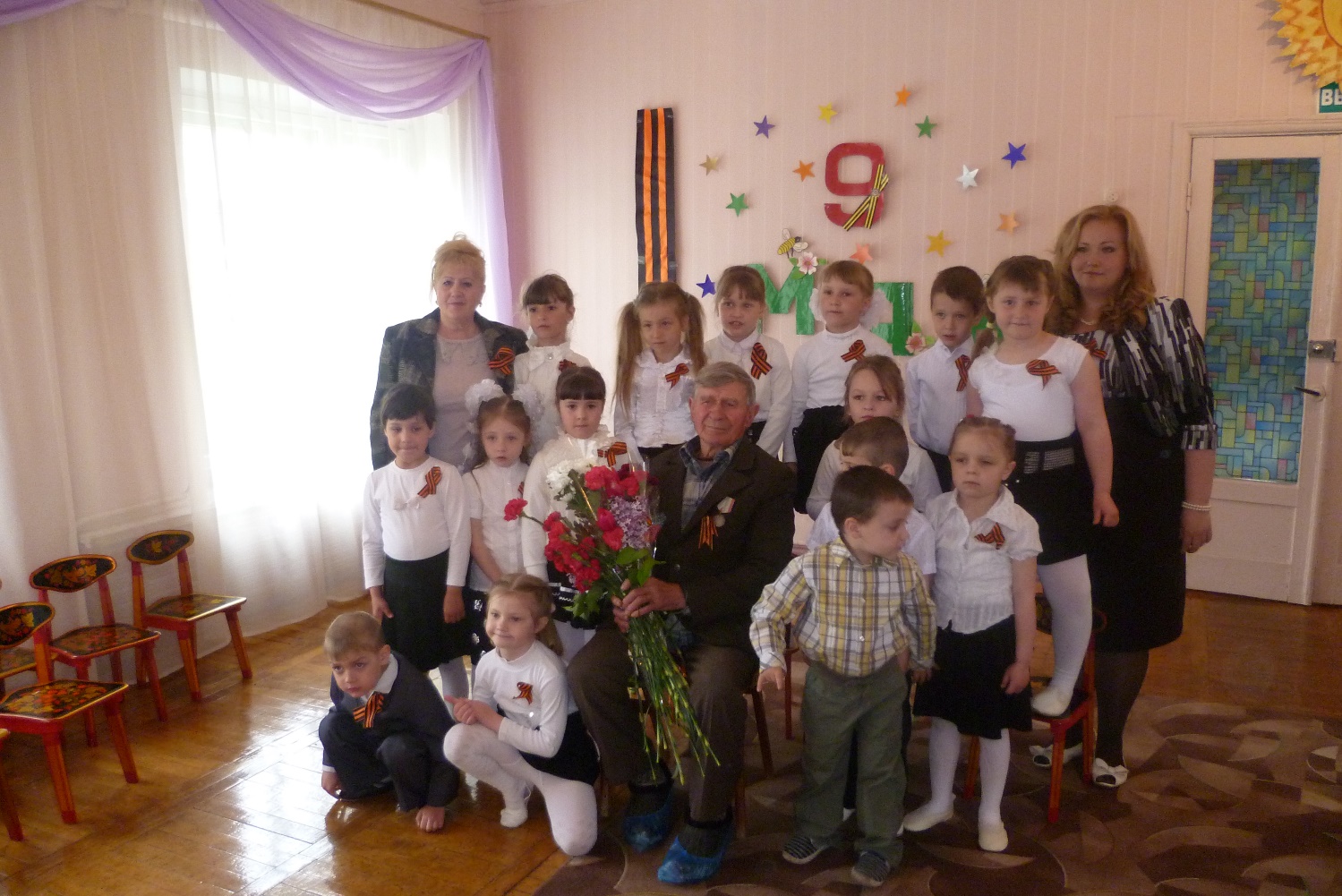 Рано поседевшие солдатыНа парад надели ордена.Потому что в этот день когда-тоКончилась великая война.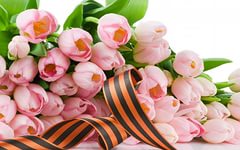 